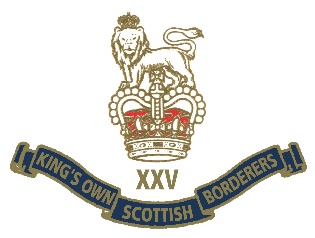 MINDEN DAY 2021As at 16 July 2021Borderers, as previously notified this year’s MINDEN DAY parade at Berwick was cancelled due to the current pandemic and restrictions.This however will not stop us from commemorating our most famous Battle Honour and remember our forefathers who fought that day and the thousands of Borderers who have served and died since then.“Mini Mindens” have been organised at the following locations by those shown:Those wishing to attend should contact the Branch/area organiser to register and be briefed with regards timings, location, dress and conduct.Organisers listed in para 3 can reclaim the cost of Roses and pies/bacon rolls up to a max of 25 Borderers from the Association, please submit receipts etc to EXO in Berwick. Please submit nominal rolls to EXO by 30 July.For the majority of Borderers “Minden” will be at home or in small groups, you are all encouraged to mark the day by wearing your Bunnet, trews and medals at 1200 on Sat 31st July, please post photos on Facebook or send them to RHQ for publication in the Chronicle. RHQ will send copies of Minden address, HRH greetings and the Presidents greetings to organiser’s, they will also be posted on the KOSB website and Association facebook page.It is likely many Borderers will be in Berwick over that weekend, please be aware that access to the Barracks will be between 0800-1000 for Borderers who have booked with Bill Heaney only. The Minden Parade will be held at 0900 as English Heritage have only allowed us 2 hours and are opening the Barracks site at 1000 to paying visitors with tickets only. The KOSB museum will open at 1000 numbers will be controlled by EH at a maximum of 20 per hour on site due to the current pandemic restrictions (this may change after 19 July). The Mayor of Berwick and Civic Party have been invited to present roses.All Borderers are reminded of the current restrictions in place and the differences between England and Scotland. The COVID restrictions have been reduced in England (19 July) as a result all Borderers who are in Berwick over the Minden weekend are encouraged to visit the Museum during normal hours 1000-1600, you are also reminded that entry to your museum is free on production of your KOSB Association card at the ticket office.Wherever you commemorate Minden please remember yours and others safety, and follow any local rules.“ONCE A BORDERER ALWAYS A BORDERER”LOCATIONPOCE MAILREMARKSBERWICKBILL HEANEYbhxxv@btinternet.comsecretary@kosb.co.ukEDINBURGHEUAN SCROGGIEeuanscroggie@tiscali.co.ukLIVINGSTONJOHN ROSSj.ross@sky.comST BOSWELLSANDREW HERBERTSherbsandrew@yahoo.co.ukPERTH&KINROSSANDY MIDDLEMISSandymid@btinternet.comSTRANRAERBOB STUARTbobjstuart2003@yahoo.co.ukDUMFRIESRONNIE RAEronnier2422@btinternet.com